ながおかきょうの料理レシピコンテスト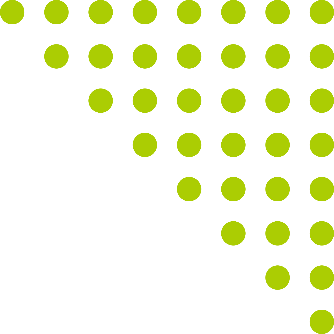 　この度は、ながおかきょうの料理レシピコンテストにご応募いただき誠にありがとうございます。下記用紙に必要事項を記入し、8月１５日（火）までに提出していただきますようお願いします。レシピ提出用紙　　　　　　提出日     年     月     日　　　　　　　　問い合わせ先：健康づくり推進課　TEL：075-955-9704　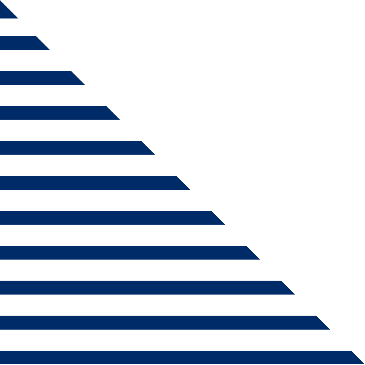 FAX：075-955-2054送付先：〒617-8501　住所不要◆氏名※グループの場合は代表者氏名◆メニュー名◆できあがり写真当日は健康づくり推進課でA3サイズに拡大コピーをし、メインホールに掲示する予定です。A3サイズに拡大してもピントがボケない画像サイズのJPEGデータで送ってください。□料理の完成写真、作成途中、料理している様子などの写真を撮影し1グループ4枚送ってください。※写真は市民に公開することをご了承下さい。※コンテスト以外の目的には使用しません。※個人情報保護のため、顔写真入りは推奨しません。本人と特定できないものは使用可能です。◆この料理ができた経緯100文字以内◆おすすめポイント100文字以内